EMEFEI __________________________________________NOME:____________________________________________PROFESSOR:______________________________ANO: 4° ANOFAÇA NO CADERNO A ATIVIDADE: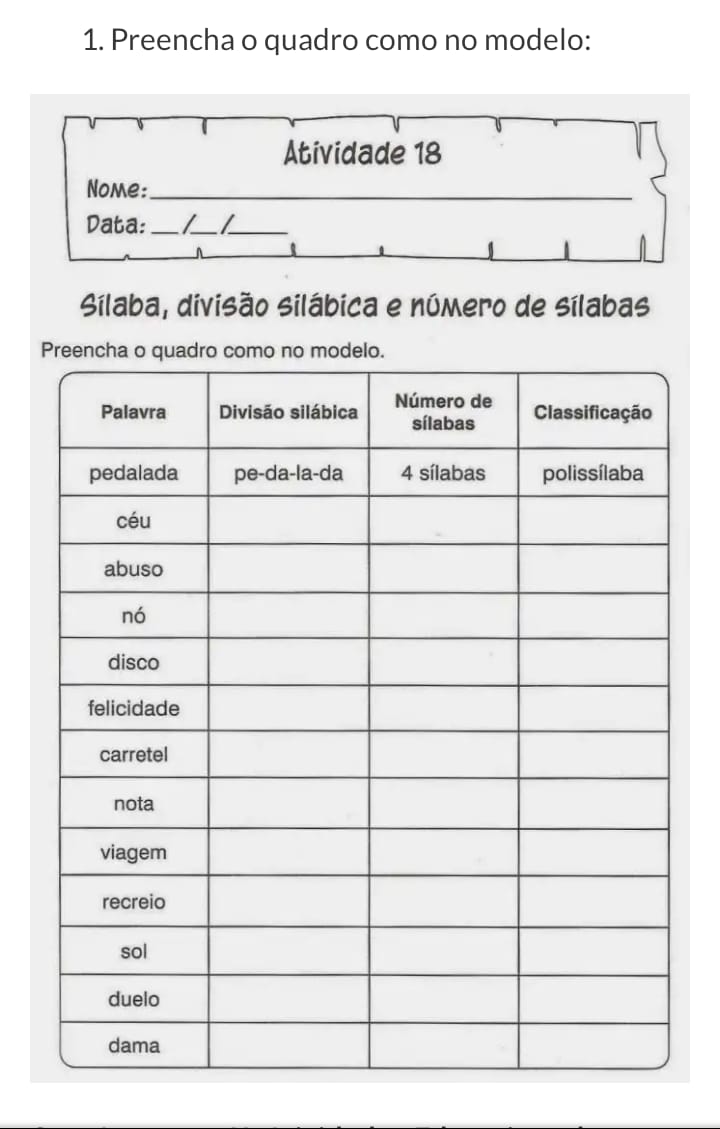 